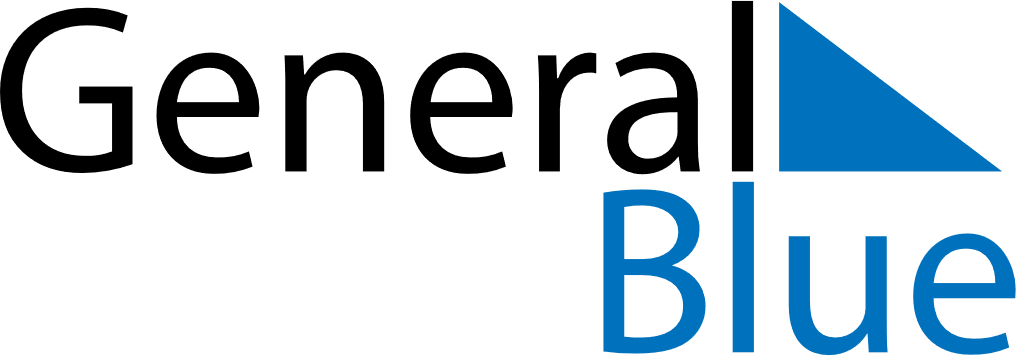 January 2021January 2021January 2021January 2021CubaCubaCubaSundayMondayTuesdayWednesdayThursdayFridayFridaySaturday112Triumph of the RevolutionTriumph of the RevolutionVictory of Armed Forces Day3456788910111213141515161718192021222223242526272829293031